Year 5 Curriculum Overview 2023-24Year 5 Curriculum Overview 2023-24Year 5 Curriculum Overview 2023-24Year 5 Curriculum Overview 2023-24Year 5 Curriculum Overview 2023-24Year 5 Curriculum Overview 2023-24Year 5 Curriculum Overview 2023-24SubjectAdvent 1Advent 2Lent 1Lent 2Pentecost 1Pentecost 2REDomestic ChurchOurselves - Created in the image and likeness of God5th Sep – 29th SepJudaism Passover2nd Oct – 20th OctBaptism/ConfirmationLIFE CHOICES - Marriage, commitment and service6th Nov – 1st NovAdvent/Christmashope - Advent: waiting in the joyful hope for Jesus, the promised one 4th – 20th DecLocal Churchmission - Continuing Jesus’ mission in diocese (ecumenism)3rd Jan – 2nd FebEucharistmemorial Sacrifice - Eucharist as the living memorial of Christ’s sacrifice5th February – 5th MarchLent/Eastersacrifice - Lent: a time of aligning with the sacrifice made by Jesus6th March–28th MarchPentecostTRANSFORMATION - Celebration of the Spirit’s transforming power15th April – 10th MayHinduism Belief in one God13th - 24th MayReconciliation/Anointing of the sickFREEDOM & RESPONSIBILITY -Commandments enable Christians to be free & responsible3rd June–25th JuneUniversal ChurchSTEWARDSHIP - The Church is called to the stewardship of Creation26th June–19th JulyEnglishWriting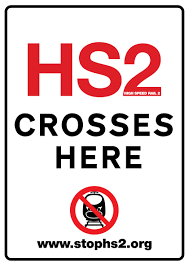 Writing to discussWriting to entertainWriting to entertain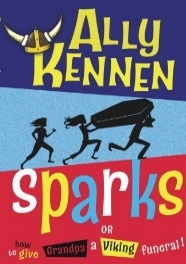 Writing to persuade 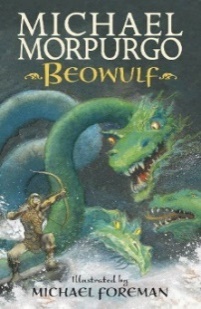 Writing to informWriting to entertainWinter Olympics 2014: Trailer - BBC Sport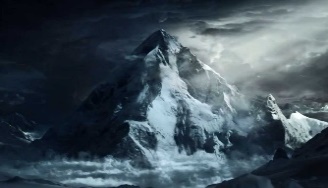 Writing to entertainWriting to inform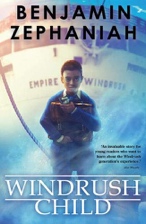 Writing to informWriting to entertain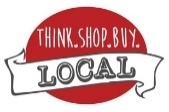 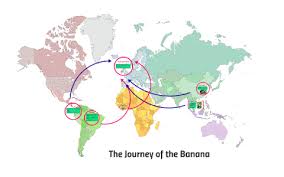 Writing to persuadeWriting to informEnglish GrammarRecap of previous objectivesCohesion within paragraphsAdverbialsRelative clausesParenthesis (dashes, brackets and commas)Commas to clarify meaningTensesNoun/adjective suffixesAdverbs (degrees of possibility)Verb prefixesConsolidationEnglish Spelling -ible / -ableie / eisilent lettershomophones-ant /- ent-ence / -anceoughhyphenetymologyprefixeshomophonesably / iblyprefixdi, dis or dele, il, el, altricky spellinghomophones/near homophonescommon exception x 3chroot wordsphentMathsPlace ValueAddition and SubtractionMultiplication and DivisionFractions Multiplication and DivisionFractionsDecimals and PercentagesDecimals and PercentagesPerimeter and AreaStatistics ShapePosition and DirectionDecimalsDecimalsNegative NumbersConverting UnitsVolumeScienceLife CyclesMaterials SpaceForcesMaterials-ChangesKey ScientistsHumanitiesGeography:Local EnvironmentHistory:VikingsHistory:Anglo-SaxonsGeography:Europe – The AlpsHistory:Journeys- why do people go on journeys?Geography:Journeys- TradeArt / DTTopic: Local environment  Area of Art: Drawing & SketchingOutcome: Drawing of a local street Henri Rousseau(Post Impressionism)Area of Art: Drawing & Digital Media Outcome: Digital drawing of arctic landscapeArtist: Edward Wilson (scientific artist)Topic: SpaceArea of DT: MechanismsFinal Product: Space pop-up bookCreate a functional four-page pop-up storybook design, using lever, sliders, layers and spacers to create paper-based mechanisms.Topic: MountainsArea of DT:Digital WorldFinal Product: Monitoring devicesApply Computing knowledge and understanding to program a Micro: bit animal monitoring device. Develop 3D CAD skills by learning how to navigate the Tinkercad interface and essential tools to combine multiple objects.Topic: JourneysArea of DT: StructuresFinal Product: BridgesTest and analysis of various types of bridges to determine their strength and stability. Explore material properties and sources, before marking, sawing and assembling a wooden truss bridge. Area of Art: Drawing & 3DOutcome: Clay busts of scientists Artist: Classical and ancient sculptures.(Pre- Classical / Archaic)ComputingSharing InformationVideo editingSelection in physical computingFlat -file databasesVector DrawingSelection in quizzesMusicDrummingDrummingDrummingDrummingDrummingDrummingSpanishLos Instrumentos(Musical instruments)La Familia(the family)Mi Clase(In the classroom)Qué Fecha Es Hoy?(What is the date?)La Ropa(Clothes)RecapPEBasketballDanceGymnasticsTag RugbyRoundersAthleticsPSHEPersonal RelationshipsValuing differencesKeeping SafeLiving in the Wider WorldMe, My Body, My HealthEmotional Well-BeingLife Cycles